RESUMEDr Hashim Iqbal Malik           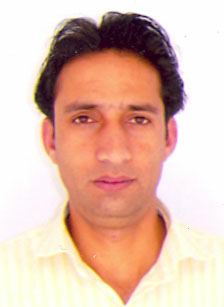 S/o Gh. Mohi Ud Din Malik188, Malik House, Hanji DanterAnantnag, Jammu and KashmirIndia -192101 					 E-mail: drhashimiqbal@gmail.comContact: 9796393835, 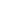 Seeking a position to utilize my skills and abilities in an organization which offers security, professional and academic growth while being resourceful, innovative & flexible.Expertise in Central Asian history, polity, economy and culture, besides have a vast research experience on Indian elementary education system.Have good experience in teaching and research_ as have worked in different universities and research institution Worked as a Lecturer at IGNOU, Srinagar  from 1/1/2005 to 30/08/2006.Worked as a Research Associate at The National Institute of Administrative Research, LBSNAA, Mussoorie, since 24.12.2006 to 22.01.2009.    Worked  as Lecturer at Department of Education, Government of Jammu & Kashmir, from 3 May 2010  to 15 December 2017.Presently working as Assistant Professor in Department of Higher Education Govt.of J  snd KCentral Asian RegionImportance of Silk Route.Central Asian Educational Scenario among tribals of Jammu and Kashmir .Technical:-Diploma in Computer Software.SportsPlayed twice at inter university level in the field of football.Played twice at inter university level in the field of Hockey.One year diploma in  Computer  Software, City Computers, 1995 (Affiliated To PITE)   Doctorate ( History ) from Kashmir University, Srinagar, Year 2007Post Graduation (  History ) from Kashmir University, Srinagar, Year 2002B.A. from Kashmir  University, Srinagar, Year 2000Intermediate from HSS Dailgam, Anantnag, J&K Board of School Education , Srinagar, Year 1995High School from HSS Dailgam, Anantnag, J&K Board of School Education, Srinagar, Year 1992Contemporary Indian MediaIndian Media and Muslims.Muslim Education in India.Indian Education System: Historical Appraisal.Sanitation in Rural India.Islamisation of Tarim Basin.Socio-economic Conditions of Muslims of India.  The Politics of Prosecution in Chinese Turkestan.Water Born Health Problems.Socio-Economic Similarities between Kashmir and Chinese Turkestan.  Historical Significance of Silk Road.  List of Major Projects in which workedBaseline Social Assessment Study of Elementary Education of Gujjar, Bakerwal and Gaddi Communities in Jammu and Kashmir, Conducted by National Institute of Administrative Research, LBSNAA, Mussoorie.Baseline Social Assessment Study of Elementary Education of 14 Districts In Jammu and Kashmir, Conducted by National Institute of Administrative Research, LBSNAA, Mussoorie.Effectiveness of CRCs and BRCs in Elementary Education, Conducted by National Institute of Administrative Research, LBSNAA, Mussoorie.Study on Social Accountability Conducted by National Institute of Administrative Research, LBSNAA, Mussoorie.Study on Good Governance Conducted by National Institute of Administrative Research, LBSNAA, Mussoorie.Fathers Name			:	Gh. Mohi Ud Din MalikMarital Status                         :           Married  Gender                                    :           MaleNationality 			:	IndianLanguages Known		:	English, Hindi, Urdu, Kashmiri, Persian, and Arabic I hereby affirm that the information furnished above is true and correct to the best of my knowledge.(Dr. Hashim Iqbal Malik)Academic References:Dr. Aijaz A. BandeyProfessor , Centre of Central Asian Studies,            University of KashmirSrinagar. Mobile: 09419085969  Dr, Mushtaq Ahmad Kaw  Professor , Centre of Central Asian Studies,            University of KashmirSrinagar.Career ObjectiveBrief OverviewWork ExperienceArea of Expertise/ ActivitiesCertifications/ Degree Educational QualificationsList  of Major Publications Personal DetailsOther Details